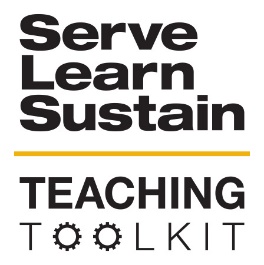 Parkway Community ABCD Exercise:
Exploring the Implications of Asset-based Community Development OVERVIEW:The Parkway Community ABCD Exercise invites students to engage in an exercise to explore what it means to take an asset-based approach to community development (“an ABCD” approach), versus a “needs” or “deficit” approach. Students are broken into groups and given a description of the Parkway Community. One group is given a list of assets while another group is given a list of needs. Students come up with recommendations for a nonprofit to engage with the community and then compare and contrast the recommendations. The exercise concludes with an explanation of ABCD principles.OVERVIEW:The Parkway Community ABCD Exercise invites students to engage in an exercise to explore what it means to take an asset-based approach to community development (“an ABCD” approach), versus a “needs” or “deficit” approach. Students are broken into groups and given a description of the Parkway Community. One group is given a list of assets while another group is given a list of needs. Students come up with recommendations for a nonprofit to engage with the community and then compare and contrast the recommendations. The exercise concludes with an explanation of ABCD principles.INSTRUCTIONS: Familiarize yourself with the Asset-Based Community Development PowerPoint (include link). Read or ask students to read the “Session Opening” (3 mins).Break students into teams of 5-7 people. Split the groups 50/50 into “Group A” and “Group B.” Optional: provide groups with a piece of poster paper and writing device.Distribute a Situation Analysis to each student. Teams in Group A receive Situation Analysis – A. Teams in Group B receive Situation Analysis – B.Activity - Teams review situation analyses and come up with a list of recommendations for a nonprofit looking to work in the community (20 minutes).Report Back – Each group reports 2 recommendations to the entire class. All Group A teams report back until no new ideas are offered. Ideas should not be repeated. (8 minutes). As teams report back, write recommendations so they are accessible as a list to the whole class.Repeat for Group B (8 minutes).Present the ABCD PowerPoint and facilitate a discussion about its applicability to the Parkway exercise (20 minutes).INSTRUCTIONS: Familiarize yourself with the Asset-Based Community Development PowerPoint (include link). Read or ask students to read the “Session Opening” (3 mins).Break students into teams of 5-7 people. Split the groups 50/50 into “Group A” and “Group B.” Optional: provide groups with a piece of poster paper and writing device.Distribute a Situation Analysis to each student. Teams in Group A receive Situation Analysis – A. Teams in Group B receive Situation Analysis – B.Activity - Teams review situation analyses and come up with a list of recommendations for a nonprofit looking to work in the community (20 minutes).Report Back – Each group reports 2 recommendations to the entire class. All Group A teams report back until no new ideas are offered. Ideas should not be repeated. (8 minutes). As teams report back, write recommendations so they are accessible as a list to the whole class.Repeat for Group B (8 minutes).Present the ABCD PowerPoint and facilitate a discussion about its applicability to the Parkway exercise (20 minutes).SLS LEARNING OUTCOMES: Students will be able to analyze how decisions impact the sustainability of communitiesStudents will be able to describe how they can use their discipline to make communities more sustainableStudents will be able to develop approaches to sustainability challenges in communitiesSLS LEARNING OUTCOMES: Students will be able to analyze how decisions impact the sustainability of communitiesStudents will be able to describe how they can use their discipline to make communities more sustainableStudents will be able to develop approaches to sustainability challenges in communitiesTOOL CATEGORYCommunity Engagement, Introduction to SLS & Creating Sustainable CommunitiesTOOL CATEGORYCommunity Engagement, Introduction to SLS & Creating Sustainable CommunitiesTOOL TYPEDiscussionIn-class exerciseTOOL TYPEDiscussionIn-class exerciseAUDIENCE: N/AAUDIENCE: N/ADISCIPLINEN/ADISCIPLINEN/ABIG IDEASAsset-based Community Development BIG IDEASAsset-based Community Development KEY WORDSAsset-based Community Development, Community DevelopmentKEY WORDSAsset-based Community Development, Community DevelopmentMATERIALSOptional: Poster board paper and writing toolMATERIALSOptional: Poster board paper and writing toolTIME COMMITMENT 60 minTIME COMMITMENT 60 min